          CIVIL ENGINEERING AND ARCHITECTURE       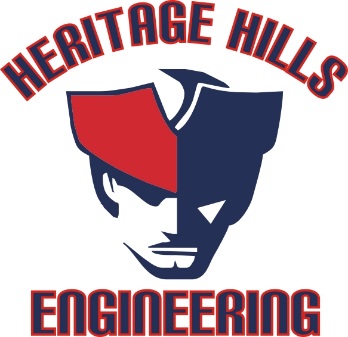 				       Affordable Home Project Rubric				    1st Grading Period Project Contains										   POINTS*First Floor Print-Off						______/15*Labeled Section View						______/15*4 Camera Views (Most Detailed)				______/15*Outside Realistic Rendering with Landscaping	______/15*Excell Cost Analysis Spreadsheet				______/15	(includes, but not limited to…)	-Doors		-Windows	-Appliances	-Cabinets		-Drywall		-OSB Sheeting	-Flooring		-Concrete		-Paint	-2x4 Studs (16in. on center)	* Over-All Appearance						______/25										   Total________/100Name:___________________________